Zrenjanin:  18.05.2017. god.Del. broj:   13-sl                                                           OBAVEŠTENJE                                                   O ZAKLJUČENOM UGOVORU1. Naručilac: OPŠTA BOLNICA “Đorđe Joanović” Zrenjanin, dr Vase Savića broj 5, Zrenjanin2. Redni  broj nabavke:  JNMV 5/20173. Predmet javne nabavke: dobra – lekovi         Naziv i oznaka  iz opšteg rečnika nabavke: 33600000 farmaceutski proizvodi4. Kriterijum za dodelu ugovora: Najniža ponuđena cena5. Datum donošenja Odluke o dodeli ugovora: 12.04.2017.6. Datum zaključenja ugovora: 21.04.2017.7. Period važenja ugovora: 12 meseci								Komisija za jnmv 5/2017 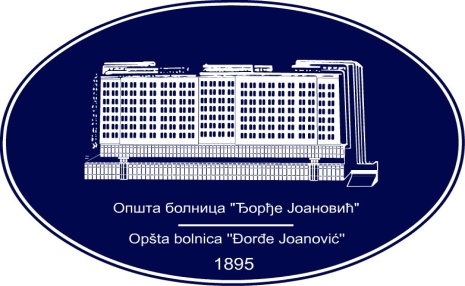 REPUBLIKA SRBIJA - AP VOJVODINAOPŠTA BOLNICA “Đorđe Joanović”Zrenjanin, ul. Dr Vase Savića br. 5Tel: (023) 536-930; centrala 513-200; lokal 3204Fax: (023) 564-104PIB 105539565    matični broj: 08887535Žiro račun kod Uprave za javna plaćanja 840-17661-10E-mail: bolnicazr@ptt.rs        www.bolnica.org.rsBroj parti.Naziv partijeUgovorena vrednost bez PDV-aBroj primljenihponudaNajviša/najniža ponuđena cena bez PDV-aNajviša/najniža ponuđena cena kod prihvatljivih ponuda bez PDV-aOsnovni podaci o dobavljačuProcenjena   vrednost po    partiji2paracetamol supp 200 mg5.673,0025.700,00 /5.673,005.700,00 /5.673,00„FARMALOGIST“ DOO – Beograd5740.923paracetamol tbl 500 mg56.700,00275.816.00 /56.700,0075.816.00 /56.700,00„PHOENIX PHARMA“ DOO – Beograd75900,004acetisalicilna kiselina tbl 500 mg56.205,00257.375,00 /56.205,0056.205,00 /56.205,00„FARMALOGIST“ DOO – Beograd57272.735loratadin tbl 10 mg20.064,00233.600,00 /20.064,0020.064,00 / 20.064,00„FARMALOGIST“ DOO – Beograd32727.276lactobacillus acidophilus Rossel – 52, lactobacillus Rhamnosus Rossel – 11,                 bifidobacterium longum  Rossel –175,  caps13.140,00213.200,00 /13.140,00 13.200,00 /13.140,00„FARMALOGIST“ DOO – Beograd13731,82